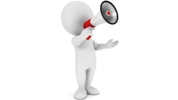 Департамент потребительской сферы и регулирования рынка алкоголя Краснодарского края информирует, что Управление Федеральной службы по надзору в сфере защиты прав потребителей и благополучия человека по Краснодарскому краю (далее – Управление Роспотребнадзора) в целях предупреждения нарушений юридическими лицами и индивидуальными предпринимателями обязательных требований, причин и условий способствующих возможному нарушению обязательных требований, каждый третий четверг месяца с 10:00 до 13:00 по адресу: г. Краснодар,
 ул. Рашпилевская/Гоголя, 61/156/1, проводит обучающие семинары для хозяйствующих субъектов, оказывающих услуги в сфере общественного питания и торговли под девизом «Учить бесплатно, но обязательно».На семинаре рассматриваются вопросы о предоставлении безопасных и качественных услуг общественного питания, соблюдении требований к набору, поточности и оборудованию помещений, выработке безопасной продукции в соответствии с принципами ХАССП, обеспечению безопасности при получении сырья, проведению технологических операций, сроках и условиях реализации готовых блюд, о требованиях к заполнению технико-технологических карт, ведению производственных журналов, об организации кейтеренгового обслуживания населения и другим вопросам. Подробную информацию об участии в семинарах можно получить в Управлении Роспотребнадзора по телефону: 8(861)255-11-06, контактное лицо - Романова Ольга Вячеславовна.